Об утверждении основных показателей прогноза социально-экономического развития Калининского сельского поселения Вурнарского района Чувашской Республики на 2023 и на период до 2025 гг.В соответствии со статьей 173, 185 Бюджетного кодекса Российской Федерации Администрация  Калининского сельского  поселения Вурнарского района Чувашской Республики  постановляет:Утвердить основные показатели прогноза социально-экономического развития Калининского сельского  поселения Вурнарского района Чувашской Республики на 2023 - 2025 гг. согласно приложению №1.Глава администрации Калининского  сельского  поселенияВурнарского  района Чувашской  Республики                                                    О.Н.СмирноваЧĂВАШ РЕСПУБЛИКИВАРНАР РАЙОНĚ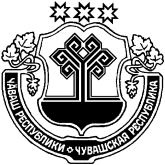 ЧУВАШСКАЯ РЕСПУБЛИКА ВУРНАРСКИЙ РАЙОН НУРАС ЯЛ ПОСЕЛЕНИЙĚН АДМИНИСТРАЦИЙĚ ЙЫШАНУ«21» юпа   2022  № 49Нурас салиАДМИНИСТРАЦИЯ КАЛИНИНСКОГО СЕЛЬСКОГО ПОСЕЛЕНИЯ ПОСТАНОВЛЕНИЕ«21» октября   2022 № 49село Калинино